DZIEŃ EUROPY  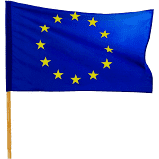 Jesteśmy Europejczykami, a 9 maja obchodzimy Dzień Europy. Świętujemy pokój i jedność. W tym roku z okazji Dnia Europy instytucje UE chcą przez Internet wyrazić uznanie dla Europejczyków, którzy w duchu solidarności pomagają Unii Europejskiej przezwyciężyć kryzys wywołany koronawirusem.  Motto UE to .. ,,ZJEDNOCZONA W RÓŻNORODNOŚCI’’. Aby zapewnić pokój i dobrobyt oraz chronić bogactwo kultur, tradycji i języków w Europie, Europejczycy powinni działać wspólnie.Każdy z Was wie że:hymnem Unii Europejskiej jest ”Oda do radości” Fryderyka Schillera,flaga składa się z 12 gwiazd ułożonych w koło na niebieskim tle, maskotką jest Syriusz,a walutą euro,mimo wszystko zapraszamy obejrzeć zamieszczone prezentacje. Znajdziecie tu również: gry, puzzle, zgadywanki i wiele ciekawostek związanych z tym tematem. https://view.genial.ly/5eadc2837b8ef50d76d268cb/interactive-image-interactive-imagehttps://europa.eu/learning-corner/the-eu-whats-it-all-about_plhttps://europa.eu/learning-corner/play-games_pl https://puzzlefactory.pl/pl/puzzle/graj/ludzie/134131-unia-europejskahttps://puzzlefactory.pl/pl/puzzle/graj/sztuka/167842-unia-europejskahttps://europa.eu/european-union/about-eu/symbols/flag_pl